Δ΄ ΤΑΞΗ – 3ο ΦΥΛΛΟ ΕΡΓΑΣΙΑΣΜάθημα: Μελέτη Περιβάλλοντος - Επαναληπτικές ασκήσεις Ημερομηνία : Δευτέρα 30 Μαρτίου 2020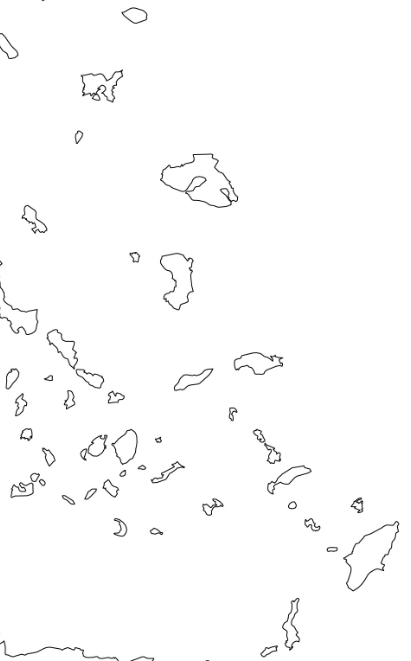  Το γεωγραφικό διαμέρισμα όπου κατοικούμε εμείς ονομάζεται : Νησιά Αιγαίου Πελάγους και ανήκει στη νησιωτική Ελλάδα.Τα νησιά του Αιγαίου Πελάγους είναι πάρα πολλά, αλλά οι νομοί είναι πέντε (5). Θα μπορούσατε να μου γράψετε τις πρωτεύουσες των νομών του Αιγαίου Πελάγους; ΝΟΜΟΙ                                        ΠΡΩΤΕΥΟΥΣΕΣ ΧΙΟΥΛΕΣΒΟΥΣΑΜΟΥ ΚΥΚΛΑΔΩΝΔΩΔΕΚΑΝΗΣΟΥ